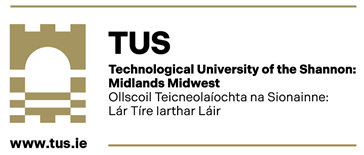 2024 APPLICATION FORM
TUS RISE RESEARCH SCHOLARSHIP PROGRAMME(MASTERS/DOCTORATE)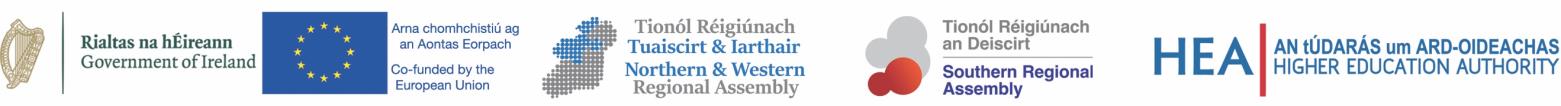 Please Complete this Form Legibly (in Block Capitals) in Ink.Please E-MAIL your completed application to: pro@tus.ieNOTES FOR APPLICANTS     TU RISE is co-financed by the Government of Ireland and the European Union through the ERDF Southern, Eastern & Midland Regional Programme 2021-27 and the Northern & Western Regional Programme 2021-27.    All applicants must complete the following application form.	Irish applicants from universities/institutes other than the Technological University of the Shannon: Midlands Midwest must furnish a certified copy of their degree/transcript of results	Non-Irish graduates must furnish the following documentation with their application:a)	Certified copy of official transcript of courses taken, marks obtained and degrees previously obtainedb)	Outline of the content and duration of the undergraduate course(s) followed1. PERSONAL DETAILS1. PERSONAL DETAILS1. PERSONAL DETAILS1. PERSONAL DETAILS1. PERSONAL DETAILS1. PERSONAL DETAILS1. PERSONAL DETAILS1. PERSONAL DETAILS1. PERSONAL DETAILSSURNAME:OTHER NAMES:TITLE:MAIDEN NAME:
(if applicable)TELEPHONE NO. (HOME):(WORK):CONTACT ADDRESS:GENDER:Female	DATE OF BIRTH:DDMMYYGENDER:Male	DATE OF BIRTH:NATIONALITY:COUNTRY OF BIRTH:EMAIL:2. THIRD LEVEL QUALIFICATIONS2. THIRD LEVEL QUALIFICATIONS2. THIRD LEVEL QUALIFICATIONS2. THIRD LEVEL QUALIFICATIONS2. THIRD LEVEL QUALIFICATIONS2. THIRD LEVEL QUALIFICATIONSGive the full particulars sought for each degree/diploma or qualification for which you are seeking recognition.Give the full particulars sought for each degree/diploma or qualification for which you are seeking recognition.Give the full particulars sought for each degree/diploma or qualification for which you are seeking recognition.Give the full particulars sought for each degree/diploma or qualification for which you are seeking recognition.Give the full particulars sought for each degree/diploma or qualification for which you are seeking recognition.Give the full particulars sought for each degree/diploma or qualification for which you are seeking recognition.Full Title of Degree/DiplomaUniversity/InstituteDate(s) of AttendanceClass/Level 
of AwardMain Subjects StudiesDate ConferredPlease use additional sheet(s) if requiredPlease use additional sheet(s) if requiredPlease use additional sheet(s) if requiredPlease use additional sheet(s) if requiredPlease use additional sheet(s) if requiredPlease use additional sheet(s) if required3. EMPLOYMENT/INDUSTRIAL EXPERIENCE3. EMPLOYMENT/INDUSTRIAL EXPERIENCE3. EMPLOYMENT/INDUSTRIAL EXPERIENCE3. EMPLOYMENT/INDUSTRIAL EXPERIENCEGive the full details sought for each period of work experience and training.Give the full details sought for each period of work experience and training.Give the full details sought for each period of work experience and training.Give the full details sought for each period of work experience and training.Job TitleName (and Address) of OrganisationDates of Employment/
TrainingResponsibilitiesPlease use additional sheet(s) if requiredPlease use additional sheet(s) if requiredPlease use additional sheet(s) if requiredPlease use additional sheet(s) if required4. PROPOSED DEGREE FOR WHICH YOU WISH TO BE CONSIDEREDPlease name the research project you wish to be considered forTitle:  __________________________________________________________________________Code:  ________________________________________________________________________Supervisor: ____________________________________________________________________5. SPECIAL NEEDSPlease detail below if you have a physical or sensory disability or sensory disability that may require special facilities:6. SUPPLEMENTARY INFORMATION6. SUPPLEMENTARY INFORMATION6. SUPPLEMENTARY INFORMATION6. SUPPLEMENTARY INFORMATIONPersonal Statement: Please provide a short outline max of 500 words as to why you wish to undertake the research.Personal Statement: Please provide a short outline max of 500 words as to why you wish to undertake the research.Personal Statement: Please provide a short outline max of 500 words as to why you wish to undertake the research.Personal Statement: Please provide a short outline max of 500 words as to why you wish to undertake the research.Give details of additional information that you may think will assist in the consideration of your application, e.g. professional qualifications, membership of professional bodies, professional/industrial experience, published academic work.Give details of additional information that you may think will assist in the consideration of your application, e.g. professional qualifications, membership of professional bodies, professional/industrial experience, published academic work.Give details of additional information that you may think will assist in the consideration of your application, e.g. professional qualifications, membership of professional bodies, professional/industrial experience, published academic work.Give details of additional information that you may think will assist in the consideration of your application, e.g. professional qualifications, membership of professional bodies, professional/industrial experience, published academic work.Have you applied for the same degree at any other university/institute?YesNoHave you applied for the same degree at any other university/institute?Please supply information regarding the outcome of each application:Please supply information regarding the outcome of each application:Please supply information regarding the outcome of each application:Please supply information regarding the outcome of each application:7. ACADEMIC REFEREES7. ACADEMIC REFEREES7. ACADEMIC REFEREES7. ACADEMIC REFEREES7. ACADEMIC REFEREES7. ACADEMIC REFEREESGive the full details of two academic referees willing, if requested, to support your application:Give the full details of two academic referees willing, if requested, to support your application:Give the full details of two academic referees willing, if requested, to support your application:Give the full details of two academic referees willing, if requested, to support your application:Give the full details of two academic referees willing, if requested, to support your application:Give the full details of two academic referees willing, if requested, to support your application:Name12TitleInstitute/UniversityInstitute/University AddressPosition (within organisation)Telephone NumberE-mailI acknowledge that the particulars given in relation to this application are accurate and complete.I acknowledge that the particulars given in relation to this application are accurate and complete.Applicant’s Signature:Date: